№ 12 от 05.02.2020 г.				/Оформление сертификата происхождения товара form A в Черногорию/Общество с ограниченной ответственностью «Лучик» заключило договор с ЗАО «Потребитель», Черногория №22 от 17 января 2020 г. на поставку пиломатериалов. Продукция поставляется по инвойсу №103 от 18 февраля 2020 г. фанера хвойная ФСФ размер 2440х1220 толщина 6,5мм в количестве 1000 листов.Сообщаем производителя данной продукции:ООО «ПлитЛесХоз» г. Москва, ИНН 1234567890, юридический адрес 123456, г. Москва, 1-й Сиреневый проезд, дом 2 строение 3, помещение 8401. E-mail: office-les-les@plitleshoz1000.ruТовар произведен из Российских материалов и комплектующих без использования компонентов иностранного производства на вышеуказанном предприятии.   Генеральный директор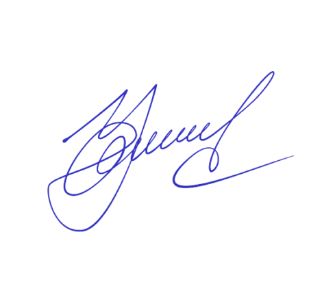 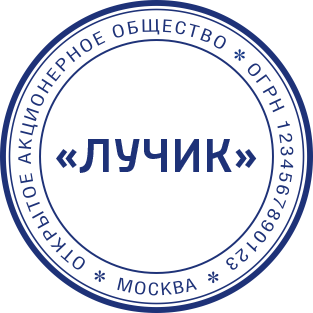    ООО «Лучик»                 					Лучистый И.И.									__________________